提问：单定机+酒也会安排领队吗？领队需要如何找寻？在我理解属于半自助的回答：我们所有产品都有领队提供，领队于香港机场集合统一办理登机手续，请认准相约塞班旗帜即可提问：塞班和中国建交没有？回答：塞班属于美国的领土，也是唯一一个美属免签海岛目的地。说走就走，非常方便。提问：同行问！塞班当地租车！的话需要交押金么？车是直接送到酒店还是需要客人自己去取？回答：租车需交押金200美金，车行会去酒店接客户。并且讲解租车注意事项。提问：塞班浮潜等水上项目是前台预约吗？回答：浮潜需提前和导游报名哟。提问：塞班赌场有几个？回答：只有一个赌场，在DFS免税店旁边。目前有新建的赌场酒店及大型赌场，等新赌场开业之后现有的旧赌场就会关闭掉提问：自架飞机  要证照吗  还是只要给钱就行？ 回答：需要汽车驾照才可以，从高空俯瞰整个塞班岛，可欣赏到北部风景、军舰岛、等著名景点，从塞班岛国际机场起飞，专业飞行员全程陪同指导，为您的安全保驾护航。（全程30分钟左右）提问：距离一般酒店多久车程，回答： 市中心的酒店格兰维罗，悦泰，凯悦，华公寓，水湾这些都是步行10分钟左右互到，挨着的，同时去DFS免税店，赌场也很方便。 其它酒店过来市区20分钟左右即可提问：塞班有无年龄限制回答：塞班是一个没有年龄界限的海岛，万能海岛。 不论婴儿，还是老人，蜜月，团队等各种群体，都可以前往塞班游玩。提问：对了还有一个问题，去塞班不用国际驾照就可以开车吗？回答：自驾租车无需国际驾照，需2年以上驾龄中国驾照即可。提问：塞班当地有清真餐厅么？有单独的中国餐馆么？回答：塞班有中国餐馆，但是无清真餐厅提问：那去了塞班岛的客人，再签美国也是照样拒签了，或者说曾经美国被拒签了能否再去塞班岛。回答：这个和办理任何一个国家签证一样，是否通过以使馆审核为准，美国被拒不代理去不了塞班或者塞班被拒一定去不了美国，这个以签证中心或者边检为准。提问：当地正餐自理的话，参考最低餐标为多少？酒店餐以及当地餐回答：当地午餐是10美金，晚餐是15美金。团餐标准。如果客人当地消费用餐因人而异，人均20美金以上提问：悦泰的海触摸是个什么活动，入住期间是赠送一次午餐，还是每天一份午餐回答：悦泰酒店仅限暑期提供海触摸，是在酒店自己的海龟等海洋生物零距离接触。 午餐是全程共一份。如果入住太平洋度假村是每天三餐全含提问：自由行期间外出游玩，领队也陪同么？回答：领队全程跟随，自由活动期间领队不陪玩，但是领队会与客人保持联系，有需要随时联系提问：如果10人独立成团，费用怎么算？回答：我们计划上报价以40人为主，如果是40人独立成团无需加钱，如果是40人以下，需根据人数补差价提问：关于各口岸联运问题？回答：我们全国11个城市可行李直挂，联运费用淡季仅需650元含税起，非常方便，家门口机场出发，一次游两地，无需港澳通行证。客户提问：有没有半自由行？回答：我们同业计划上的产品属于半自由行产品，给到客户足够自由活动的时间，如果需要升级全程跟团也可以，五天仅需+700元，6天+900元即可，全程中文领队。玻璃般的海水，神秘的蓝洞潜水，浪漫而令人兴奋的沙滩烧烤Party，妩媚动人的密克罗尼西亚女郎与土风舞，无论是喜欢浪漫度假的小情侣，还是喜欢动感刺激的开拓者，在塞班，总能让你找到惊艳的玩法。这座小岛的包容度就同玻璃般的海水一样，你可以跳进神秘的蓝洞潜水，也可以趁着满天晚霞乘船出海，或者去纪念馆见证战争留下的痕迹，不论是海滩，岛屿还是各种具有历史意义的博物馆，都可以向你讲述这座小岛埋藏在心底的秘密，等待你的聆听。 塞班岛玩法:高空跳伞，军舰岛玩海  高尔夫，教堂婚礼  自驾小飞机   丛林探险  观光潜水艇，自驾跑车  ，上天入地下海一站式体验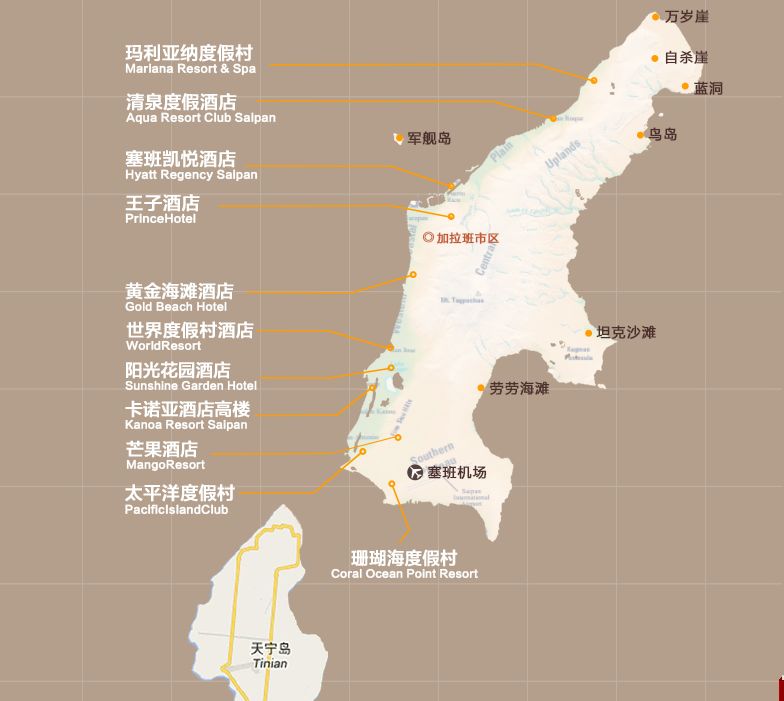 